令和3年7月吉日石川県介護支援専門員協会会員　各位石川県介護支援専門員協会 南加賀支部長(公印省略) 令和3年度　第1回　南加賀支部研修会のご案内 時下、ますますご清祥のこととお喜び申し上げます。さて、新型コロナ感染症の感染予防や蔓延防止のため新しい生活様式が推奨され、研修等もオンラインでの開催が増えています。そこで、①「Zoom」についての基礎的な操作方法の確認　②オンラインでの担当者会議の実践報告を基に、オンラインの今後の活用について考える機会になればと、下記の通り、令和3年度第1回南加賀支部研修を企画いたしました。ご多忙のこととは存じますが、多数ご参加いただきますようよろしくお願いいたします。　日　時：令和3年　8月　18日（水）19：00～20：30　方　法：Zoom（オンライン）　　　　　【先着　50名】　テーマ：「オンラインの活用や可能性」について考える　内　容：①　Zoomの基本操作について　　　　　②　Zoomを使用した担当者会議等の実践報告　　　　　③　意見交換会　参加費：会員　無料　　　非会員　2,000円（事務諸経費）　　　　　　　　　　　　（下記口座に　7月30日までにお振込みください）　申込み方法：下記のQRコードもしくはURLから、申込みフォームにお入りください。（締切　7月30日）研修当日のミーティングIDならびにパスコードにつきましては、開催前日までにお申込み時にご入力いただいたメールアドレスにご連絡させていただきます。尚、非会員の方につきましては、参加費の入金確認後にご連絡させていただきます。（入金後に不参加となっても返金はいたしません。予めご了承ください）お問い合わせ：寺井病院・手取の里介護総合相談センター内　　　　　　　石川県介護支援専門員協会南加賀支部事務局　　　清水　草連　　　　　　　TEL（0761）58-5083　　　FAX（0761）58-6617　　　　　　　E-MAIL：soudan@bloom.ocn.ne.jp振込先：北國銀行　山中支店口座番号：（普）212711石川県介護支援専門員連絡協議会石川県介護支援専門員連絡協議会石川県介護支援専門員連絡協議会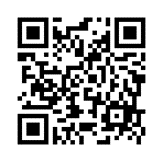 https://forms.gle/phK2BnkB38kctqzAA